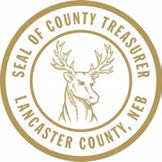 DATE OF SALE    		 (00/00/0000)ANDY STEBBING LANCASTER COUNTY TREASURER625 NORTH 46TH ST LINCOLN, NE 68503PHONE (402) 441-7497/ FAX (402) 441-6484WWW.LANCASTER.NE.GOVLANCASTER COUNTY TREASURER BILL OF SALEI,  	in consideration of the payment of the sum of $  	(seller) please printAcknowledge receipt of payment from  	and do hereby sell and(buyer) please printTransfer ownership of the motor vehicle described below: VEHICLE INFORMATIONYEAR	MAKE	MODEL	COLOR	VIN(TRANSFERRED FROM/SELLER SIGNATURE)	(TRANSFERRED TO/BUYERSIGNATURE)SELLER WARRANTS THAT HE/SHE IS THE LAWFUL OWNER OF THE MOTOR VEHICLE DESCRIBED ABOVE AND THAT IT IS FREE AND CLEAR OF ALL LIENS, SECURITY AGREEMENTS, ENCUMBRANCES, CLAIMS DEMANDS OR CHARGES.INDIVIDUALS TRANSACTING A MOTOR VEHICLE TRANSFER OF OWNERSHIP MUST COMPLETE A BILL OF SALE AT THE TIME OF SALE. THEY ARE NOT, HOWEVER, REQUIRED TO USE THIS BILL OF SALE FORM. THIS BILL OF SALE FORM IS MADE AVAILABLE BY THE LANCASTER COUNTY TREASURER’S OFFICE AS A COURTESY. BillofSale.netTRANSFER FROM (SELLER) INFORMATION	TRANSFER TO (BUYER) INFORMATIONFULL NAME	FULL NAMEADDRESS	ADDRESSCITY STATE ZIP	CITY STATE ZIPPHONE	PHONE